ТЕРРИТОРИАЛЬНАЯ ИЗБИРАТЕЛЬНАЯ КОМИССИЯКОНАКОВСКОГО РАЙОНАПОСТАНОВЛЕНИЕО схеме десятимандатного избирательного округа для проведения выборов депутатов Совета депутатов городского поселения поселок Радченко Конаковского муниципального района Тверской области В соответствии с пунктом 2 статьи 18 и пунктом 9.1 статьи 26 Федерального закона от 12.06.2002 № 67-ФЗ «Об основных гарантиях избирательных прав и права на участие в референдуме граждан Российской Федерации», пунктом 2 статьи 15, статьей 22 Избирательного кодекса Тверской области от 07.04.2003 
№20-ЗО, постановлением избирательной комиссии Тверской области от 22.04.2022 г. № 62/720-7 «О возложении исполнения полномочий по подготовке и проведению выборов в органы местного самоуправления, местного референдума муниципальных образований, входящих в состав территории муниципального образования Конаковский муниципальный район Тверской области, на территориальную избирательную комиссию 
Конаковского района», территориальная избирательная комиссия Конаковского района постановляет:Определить схему десятимандатного избирательного округа для проведения выборов депутатов Совета депутатов городского поселения поселок Радченко Конаковского муниципального района Тверской области (приложение №1) и ее графическое изображение (приложение № 2).Внести для утверждения в Совет депутатов городского поселения поселок Радченко Конаковского муниципального района Тверской области схему десятимандатного избирательного округа для проведения выборов депутатов Совета депутатов городского поселения поселок Радченко Конаковского муниципального района Тверской области. Разместить настоящее постановление на сайте территориальной избирательной комиссии Конаковского района в информационно-телекоммуникационной сети «Интернет».Схема десятимандатного избирательного округа для проведения выборов депутатов Совета депутатовгородского поселения поселок Радченко Конаковского муниципального района Тверской области.Графическое изображение схемы десятимандатного избирательного округа для проведения выборов депутатов Совета депутатов городского поселения поселок Радченко Конаковского муниципального района Тверской области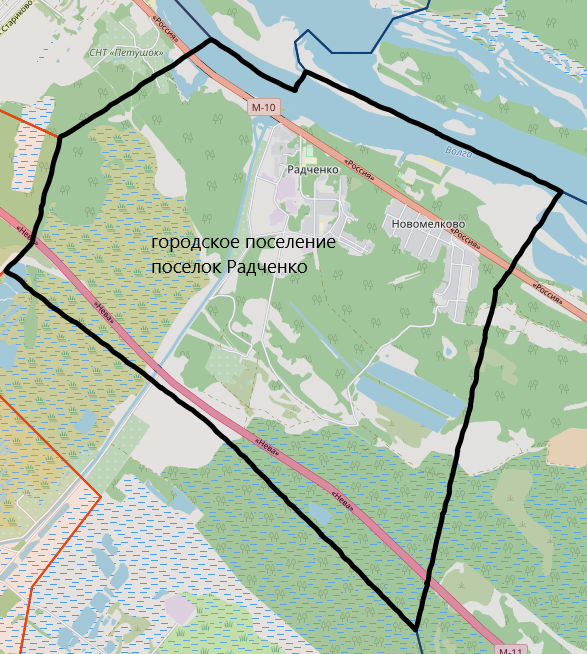 04 октября 2022 г.№59/308-5г. КонаковоПредседатель  территориальной избирательной комиссии Конаковского районаС. П. ФомченкоСекретарь территориальной избирательной комиссии Конаковского районаА. В. Мерзлякова№№ округаНаименование избирательного округаОписание избирательного округаЧисло избирателейКоличество мандатовНаименование и место нахождения избирательной комиссии, на которую возложены полномочия окружной избирательной комиссии1Радченковский десятимандатный избирательный округЦентр - пос. РадченкоГраницы: ПОСЕЛКИ: РАДЧЕНКО, НОВОМЕЛКОВОТУРБАЗА «Верхневолжская»134210территориальная избирательная комиссия Конаковского района, г. КонаковоПриложение №2к постановлению территориальной избирательной комиссии Конаковского районаот 04 октября 2022 г. № 59/308-5